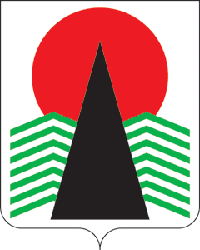 Сельское поселение Сингапай  Нефтеюганский район   Ханты-Мансийский автономный округ - ЮграГЛАВА СЕЛЬСКОГО ПОСЕЛЕНИЯ СИНГАПАЙ
ПОСТАНОВЛЕНИЕ28.04.2023                                                                                       № 9О созыве семьдесят пятого очередногозаседания Совета поселения II созываВ соответствии со статьей 15 Устава сельского поселения Сингапай, Регламентом Совета депутатов сельского поселения Сингапай, утвержденного решением Совета поселения № 9 от 01.10.2018 годаПОСТАНОВЛЯЮ:1.  Созвать семьдесят пятое очередное заседание Совета депутатов сельского поселения Сингапай второго созыва 03 мая 2023 года в администрации сельского поселения Сингапай в 18.00 часов.2.  Утвердить проект повестки дня заседания Совета депутатов сельского поселения (прилагается).3.  Главному специалисту Полухиной Ю.И. заблаговременно довести до сведения депутатов настоящее постановление.4.  Контроль за исполнением данного постановления оставляю за собой.Глава сельского поселения                                                В.Ю.КуликовПриложениек постановлению главысельского поселения Сингапайот 28.04.2023 № 9ПРОЕКТповестки дня заседания Совета депутатов сельского поселения Сингапай1. О внесении изменений в решение Совета депутатов сельского поселения Сингапай от 05.12.2016 № 151 "О порядке назначения, перерасчета и выплаты пенсии за выслугу лет лицам, замещавшим муниципальные должности в муниципальном образовании сельское поселение Сингапай"Докладывает: главный специалист Полухина Ю.И.2. О внесении изменений в решение Совета депутатов сельского поселения Сингапай от 05.12.2016 № 152 "О Порядке назначения, перерасчета и выплаты пенсии за выслугу лет лицам, замещавшим должности муниципальной службы в муниципальном образовании сельское поселение Сингапай"Докладывает: главный специалист Полухина Ю.И.3. Об утверждении Положения о порядке установления размера платы за пользование жилым помещением (платы за наем) в муниципальном жилищном фонде муниципального образования сельское поселение СингапайДокладывает: главный специалист Полухина Ю.И.